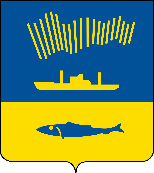 АДМИНИСТРАЦИЯ ГОРОДА МУРМАНСКАП О С Т А Н О В Л Е Н И Е                                                                                                               №     В соответствии с Федеральными законами от 06.10.2003 № 131-ФЗ       «Об общих принципах организации местного самоуправления в Российской Федерации», от 27.07.2010 № 210-ФЗ «Об организации предоставления государственных и муниципальных услуг», Уставом муниципального образования город Мурманск, постановлениями администрации города Мурманска от 26.02.2009 № 321 «О Порядке разработки и утверждения административных регламентов предоставления муниципальных услуг в муниципальном образовании город Мурманск», от 11.01.2013 № 01                 «О Порядке подачи и рассмотрения жалоб на решения и действия (бездействие) исполнительно-распорядительного органа местного самоуправления – администрации города Мурманска (структурных подразделений администрации города Мурманска), ее должностных лиц, муниципальных служащих, подведомственных администрации города Мурманска      учреждений и их должностных лиц, предоставляющих муниципальные  услуги» п о с т а н о в л я ю:          1. Внести изменения в приложение к постановлению администрации города Мурманска от 05.10.2011 № 1828 «Об утверждении административного регламента предоставления муниципальной услуги «Выдача разрешений на строительство» (в ред. постановлений от 13.09.2012 № 2242, от 10.06.2013       № 1434, от 09.07.2014 № 2232, от 15.05.2015 № 1277, от 24.11.2015                    № 3248, от 18.02.2016 № 405, от 18.04.20  16 № 999, от 01.07.2016 № 1942, от 03.11.2016 № 3357, от 16.03.2017 № 645, от 30.05.2017 № 1613, от 17.01.2018   № 52, от 15.08.2018 № 2627, от 17.01.2019 № 63, от 01.04.2019 № 1176) изложив его в  новой редакции согласно приложению к настоящему постановлению.  2. Отделу информационно-технического обеспечения и защиты информации администрации города Мурманска (Кузьмин А.Н.) разместить настоящее постановление на официальном сайте администрации города Мурманска в сети Интернет. 3. Редакции газеты «Вечерний Мурманск» (Хабаров В.А.) опубликовать настоящее постановление.4. Настоящее постановление вступает в силу со дня официального опубликования.5. Контроль за выполнением настоящего постановления возложить на  заместителя главы администрации города Мурманска Изотова А.В. Глава администрации города Мурманска	                                                                     А.И. Сысоев